Evaluating your sensory aid 	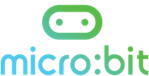 Explain how your sensory aid meets the design criteria. What aspects of your sensory aid are you most pleased with and why?What aspects of your product would you like to improve and why? What problems did you encounter with your design, algorithm and coding and how did you solve them?